国際スタンドバイ規則 (ISP98)　注文書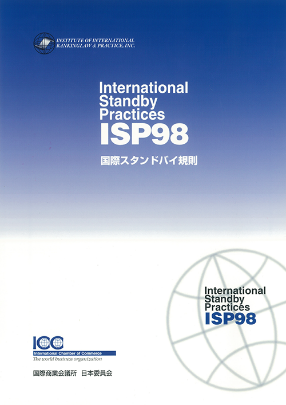 【価　格】ICC日本委員会会員：2,500円　/　非会員：3,500円　(税込・送料別) 　(A4判 69頁)** 書籍をご希望の場合は、以下の欄にご記入いただき、国際商業会議所 日本委員会宛に　    メールもしくはFaxにてお申込みください。・・・・・・・・・・・・・・・・・・・・・・・・・・・・・・・・・・・・・・・・・・・・・・・・・・・・・・・・・・・・・・・・・・・・・・・・・・・・・・・・・・・・・・　　　　　　　　　　　　　　　　　　　　　　　　　　　　　　　　　　　　　　　　　　　　　　　　　　出版番号　590貴社・団体名：部署名：氏　名：住　所：〒連絡先：数 量：　　　　　　　　　　　　　　　　　　　冊【問合せ先】国際商業会議所　日本委員会 〒100-0005 　東京都千代田区丸の内二丁目5番1号　(丸の内二丁目ビル4F)Tel : 03-3213-8585　　Fax : 03-3213-8589　　メールアドレス　: icc@iccjapan.org